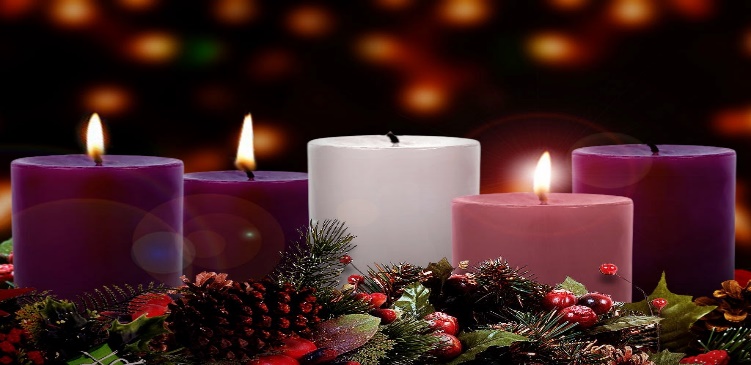 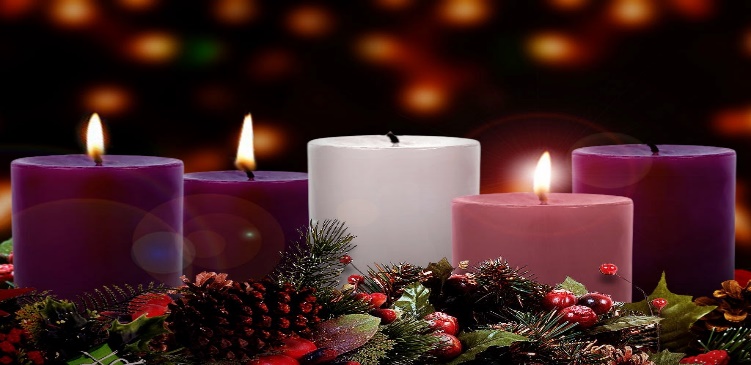 Welcome to Immanuel Lutheran Church
630 Adams St Wausau, WI 54403 | ​​Phone: (715) 842-3644http://www.immanuelwausau.org/Sunday, December 18, 2022
Fourth Advent, Year ACarols and CandlesPreludeAnnouncements IntroductionToday Isaiah prophesies that a young woman will bear a son and name him Emmanuel. The gospel is Matthew’s account of the annunciation and birth of the one named Emmanuel, God-with-us. During these final days of Advent we pray, “O come, O come, Emmanuel,” a beloved hymn based on the O Antiphons, ancient prayers appointed for the seven days preceding Christmas. On this final Sunday of Advent, we prepare to celebrate the birth of the one born to save us from the power of sin and death.Confession and ForgivenessGod of new beginnings,we confess that we have not welcomed your holy reign.We have strayed from your paths.We prepare for war instead of peace.We dishonor one another and your creation.Purify us with your refining fireand set us again on your way of love,that we may bear fruit worthy of repentance,and welcome your coming among us.Amen.Opening Hymn    “Awake! Awake, And Greet The New Morn”        #242                                                      Use Hymnal Hymn                             “Rejoice Rejoice Believers”                            #244                                                     Use HymnalGreeting Prayer of the DayC: Stir up your power, Lord Christ, and come. With your abundant grace and might, free us from the sin that hinders our faith, that eagerly we may receive your promises, for you live and reign with the Father and the Holy Spirit, one God, now and forever.Amen.Hymn                              “Love Has Come”                                   #292vs1,3three purple candles and the pink candle are litHymn             "Light One Candle to Watch for Messiah"            #240vs.4                                            Use HymnalFirst Reading:                     Isaiah 7:10-16Hymn                    “Go Tell It On The Mountain”                       #290vs1,3                                            Use HymnalPsalm: Psalm 80:1-7, 17-19Let your face shine upon us, and we shall be saved. (Ps. 80:7) 1Hear, O Shepherd of Israel, leading Joseph | like a flock;
  shine forth, you that are enthroned up- | on the cherubim.
 2In the presence of Ephraim, Benjamin, | and Manasseh,
  stir up your strength and | come to help us.
 3Restore | us, O God;
  let your face shine upon us, and we | shall be saved.
 4O Lord| God of hosts,
  how long will your anger fume when your | people pray? R
 5You have fed them with the | bread of tears;
  you have given them bowls of | tears to drink.
 6You have made us the derision | of our neighbors,
  and our enemies laugh | us to scorn.
 7Restore us, O | God of hosts;
  let your face shine upon us, and we | shall be saved.
 17Let your hand be upon the one at | your right hand,
  the one you have made so strong | for yourself.
 18And so will we never turn a- | way from you;
  give us life, that we may call up- | on your name.
 19Restore us, O Lord| God of hosts;
  let your face shine upon us, and we | shall be saved. RSecond Reading:                    Romans 1:1-7Gospel Acclamation				                                        pg.142Alleluia. The virgin shall conceive and bear a son, and they shall name | him Emmanuel. Alleluia. (Matt. 1:23)Gospel:                                    Matthew 1:18-25A moment of silence for reflectionSermon					                               Rev. Bill SchrubaHymn of the Day        “Angels We Have Heard On High”      #289vs1,2,3                                                      Use HymnalNicene Creed 		                      See the yellow sheet in your pew rack Prayers of IntercessionSharing of Peace Offertory Hymn    “Come Now, O Prince Of Peace”       #247v.2 Sing Twice                                                    Use HymnalOffering PrayerEternal God, you make the desert bloom and send springs of water to thirsty ground.‎ Receive these simple gifts of bread, wine, and money,‎ and make us messengers of your mercy and love for all in need of your healing and justice.‎ We ask this through Christ our Savior.‎ Amen.‎The Great Thanksgiving                                                                      pg.152P: The Lord be with you.                               C: And also, with you.P: Lift up your hearts                                     C: We lift them to the Lord.P: Let us give thanks to the Lord our God     C: It is right to give our                                                                              thanks and praiseWords of Distribution:  In the night in which we was betrayed, Our Lord Jesus took bread, and gave thanks; broke it  and gave it to his disciples, saying : Take and eat; this is my body, given for you.  Do this for remembrance of me.Again, after supper, he took the cup, gave thanks, and gave it for all to drink, saying: This cup is the new covenant in my blood, shed for you and for all people for the forgiveness of sin. So this for the remembrance of me.Gathered into one by the Holy Spirit, let us pray as Jesus taught us.The Lord’s PrayerInvitation to CommunionChrist spreads a table before you. Gather here with all the saintsCommunion Hymns             “Lamb Of God”                                       #154                                                    Use Hymnal                                      “O little Town Of Bethlehem”                          #250      		                               Use HymnalBlessing after CommunionPrayer after CommunionP: Let us pray in UnisonFaithful God,in this meal you have remembered your mercy,bringing heaven to earth in the body and blood of Christ.As we wait for the day when all your promises will be fulfilled,sustain us and strengthen us by this holy mystery.Guide us toward your promised future,coming to birth in Jesus Christ our Savior and Lord.Amen.BlessingClosing Hymn            “Hark The Harald Angels Sing!”                      #270                      				          Use Hymnal	         DismissalP: Go in peace. Tell everyone you meet that Christ is near.C: I will, and I ask God to help me.PostludeFrom sundaysandseasons.com. Copyright © 2022 Augsburg Fortress. All rights reserved. Reprinted by permission under Augsburg Fortress Liturgies Annual License #SAS014524. New Revised Standard Version Bible, Copyright © 1989. Revised Common Lectionary, Copyright © 1992 Consultation on Common Texts, admin Augsburg Fortress. Used by permission.Prayer Concerns: Thelma Bursik, Esther Osterby, Kathrine-Sylvia and Jezel (Pastor Sarras’ Family), April,  Brieanna,  Alice, Charissa, Scott, Phyllis Hustedt, Laura, David, Sara, Sonya McCutcheon (Jackie’s Sister-in-Law), Jim Palmer, Linda Knott, Tom McDonell, Dan Westaby’s sister, Cookie, for health and recovery, Brent Harring (Ben & Claudette’s Son), David Blank-Espinoza (Linda Swenson’s Grandson), Grace Berg for health and recovery, Janet and Kari Gouein (friends of Becky Case), Don Smail (and family), Edie and Paul Smith’s great grandson Emerson, Dustin Hulstrom and Marge Warner (and family), The Nickolai Family  (Contact ILC office to update.)Monday, December 19, 2022, Church Council Meeting at 6:00 pmFriday, December 23, 2022, Christmas Tunes with Justin Zopel at Bull Falls Brewery 901 East Thomas Street, Wausau. 6:00 pm – 8:30 pmFriday, December 23, 2022, Latin Night at the Whitewater Music Hall & Brewpub 7 pm – 10 pmSaturday, December 24, 2022, Christmas Eve Service 4 pm.Sunday, December 25, 2022, Christmas Day Service 9 am                         Merry ChristmasMonday, December 26, 2022, Church office is closedTuesday, December 27, 2022, Deadline for January Monthly NewsletterThursday, December 29, 2022, Year-End Giving Deadline.  Member’s contributions for the 2023 Tax Year must be submitted by this date.Saturday, December 31, 2022, New Years in Munich at Bull Falls Brewery 901 East Thomas Street, Wausau.  1 pm – 5 pmChristmas Poinsettias The Altar Guild will be decorating the sanctuary with poinsettias.  In the past we have had a sign-up sheet.  This year we have not pre-ordered poinsettias from a florist but will purchase the flowers locally. If you would like to make a contribution for the poinsettias you may place your donation in the offering plate or deliver it to the office. Checks should be made out to ILC Altar Guild. If you want to take a poinsettia home after Christmas add a note to your contribution.The Men’s Discussion Group is Thursdays at 7:30 a.m. in the Koinonia Room.  New Participants are most welcome.  Coffee and rolls and fellowship are always available.We are still collecting canned and non-perishable food during December to donate it to families in need in our community. Please place the food under the Christmas tree or Mitten Tree in the gathering room.Greater Christian Services is collecting donations for their Kids Kount Program Christmas 2022 in collaboration with WCLQ (89Q). Donations can be sent by check to 319 4th Street, Suite #6, Wausau, WI 54403 or given through their website (www.gwcservices.org).ELCA World Hunger and Lutheran Disaster Response Fund are still looking for donations.Volunteers needed to Host Coffee Hours. There is a sign-up sheet in the kitchen. Attendance on 12/11/2022: 31Our Sister Church is the Lobatla Parish. Address is: c/o Moruti (Pastor) Rev. G.M. Nkale, P.O. Box 160, Motswedi 2870, Republic of South Africa. Email for Pastor: nkalesto@gmail.com                              Worship Assistants – December 18, 2022                           Worship Assistants – December 18, 2022                           Worship Assistants – December 18, 2022Worship Leader: Rev. Bill SchrubaWorship Leader: Rev. Bill SchrubaWorship Leader: Rev. Bill SchrubaPianist / OrganistReaderUsherKaren Zuidema Sue SchwedeMike SchwedeAltar Guild  Holly WestabyAltar Guild  Holly WestabyAltar Guild  Holly Westaby